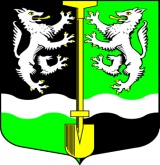                                  АДМИНИСТРАЦИЯ                                                                                    МУНИЦИПАЛЬНОГО ОБРАЗОВАНИЯ                                                       СЕЛИВАНОВСКОЕ СЕЛЬСКОЕ  ПОСЕЛЕНИЕ                                         ВОЛХОВСКОГО МУНИЦИПАЛЬНОГО РАЙОНА                                                ЛЕНИНГРАДСКОЙ ОБЛАСТИПОСТАНОВЛЕНИЕот 07 апреля 2021 г.                                                                                          № 32Об утверждении перспективного плана мероприятий по улучшению состояния источников наружного противопожарного водоснабжения на территории муниципального образования Селивановское сельское поселение Волховского муниципального района Ленинградской области на 2021 – 2023 г.г.В соответствии с Федеральным Законом от 21.12.1994 года  № 69-ФЗ "О пожарной безопасности", в целях предупреждения пожаров и гибели на них людей, создания условий для забора воды из источников наружного противопожарного водоснабжения и обеспечения доступа к источникам наружного противопожарного водоснабжения, используемым для пожаротушения на территории муниципального образования Селивановское сельское поселение, администрация муниципального образования Селивановское сельское поселение Волховского муниципального района Ленинградской области,ПОСТАНОВЛЯЕТ:1.Утвердить Перспективный план мероприятий по улучшению состояния источников наружного противопожарного водоснабжения на территории муниципального образования Селивановское сельское поселение Волховского муниципального района Ленинградской области на 2021 – 2023 г.г., согласно приложению 1.2.Настоящее постановление подлежит официальному опубликованию в газете «Волховские огни» и размещению на официальном сайте администрации МО Селивановское сельское поселение в сети «Интернет».3.Контроль за исполнением настоящего постановления возложить на специалиста администрации по благоустройству, ЖКХ, ГО и ЧС Софилканича А.И.Глава администрацииМО Селивановское сельское поселение                                       М.Ф.ПетроваПриложение 1УТВЕРЖДЕНОпостановлением администрацииМО Селивановское сельское поселениеВолховского муниципального районаЛенинградской областиот 07 апреля 2021 года № 32Перспективный план мероприятий по улучшению состояния источников наружного противопожарного водоснабжения на территории муниципального образования Селивановское сельское поселение Волховского муниципального района Ленинградской области на 2021 – 2023 г.г.№ п/пПланируемые мероприятияСроки исполненияОтветственный1Проведение проверок работоспособности источников наружного противопожарного водоснабжения2 раза в год (весной и осенью)Специалист администрации по благоустройству, ЖКХ ГО и ЧС Софилканич  Артур Иванович2Устранение замечаний, выявленных в ходе проверок работоспособности источников наружного противопожарного водоснабженияПо мере поступления замечанийСпециалист администрации по благоустройству,ЖКХ ГО и ЧС Софилканич Артур Иванович3Обеспечение беспрепятственного подъезда к источникам наружного противопожарного водоснабженияПостоянноСпециалист администрации по благоустройству,ЖКХ ГО и ЧС Софилканич Артур Иванович4Содержание и окашивание пожарных водоемов на территории МО Селивановское сельское поселение2021 – 2023 г.г.Специалист администрации по благоустройству,ЖКХ ГО и ЧС Софилканич Артур Иванович5Очистка пожарных водоемов на территории поселения2021 – 2023 г.г.Специалист администрации по благоустройству,ЖКХ ГО и ЧС Софилканич Артур Иванович6Обустройство подъезда к пожарному водоему по ул. Новая у д. 16 в пос. СеливановоЛетний период 2021 г.Специалист администрации по благоустройству,ЖКХ ГО и ЧС Софилканич Артур Иванович7Установка недостающих указателей, указывающих направление движения к пожарным водоемамВесенне-летний период 2021 г.Специалист администрации по благоустройству,ЖКХ ГО и ЧС Софилканич Артур Иванович8Строительство наружных источников противопожарного водоснабжения в дер. Антипово, дер. Дрюневщина и дер. Заречье2022 – 2023 г.г.Специалист администрации по благоустройству,ЖКХ ГО и ЧС Софилканич Артур Иванович